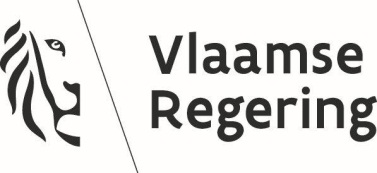 Ontwerp van decreet over ... / tot ...Op voorstel van de Vlaamse minister van ... (officiële titel);Na beraadslaging,DE VLAAMSE REGERING BESLUIT:De Vlaamse minister van ... (officiële titel) is ermee belast, in naam van de Vlaamse Regering, bij het Vlaams Parlement het ontwerp van decreet in te dienen, waarvan de tekst volgt:Artikel 1. Dit decreet regelt een gewestaangelegenheid / gemeenschapsaangelegenheid.Art. 2. ... .Art. ... . ... .Art. z. ... .Brussel, ... (datum).De minister-president van de Vlaamse Regering,[Voornaam (klein en voluit) FAMILIENAAM (hoofdletters)]De Vlaamse minister van ... (officiële titel),[Voornaam (klein en voluit) FAMILIENAAM (hoofdletters)]